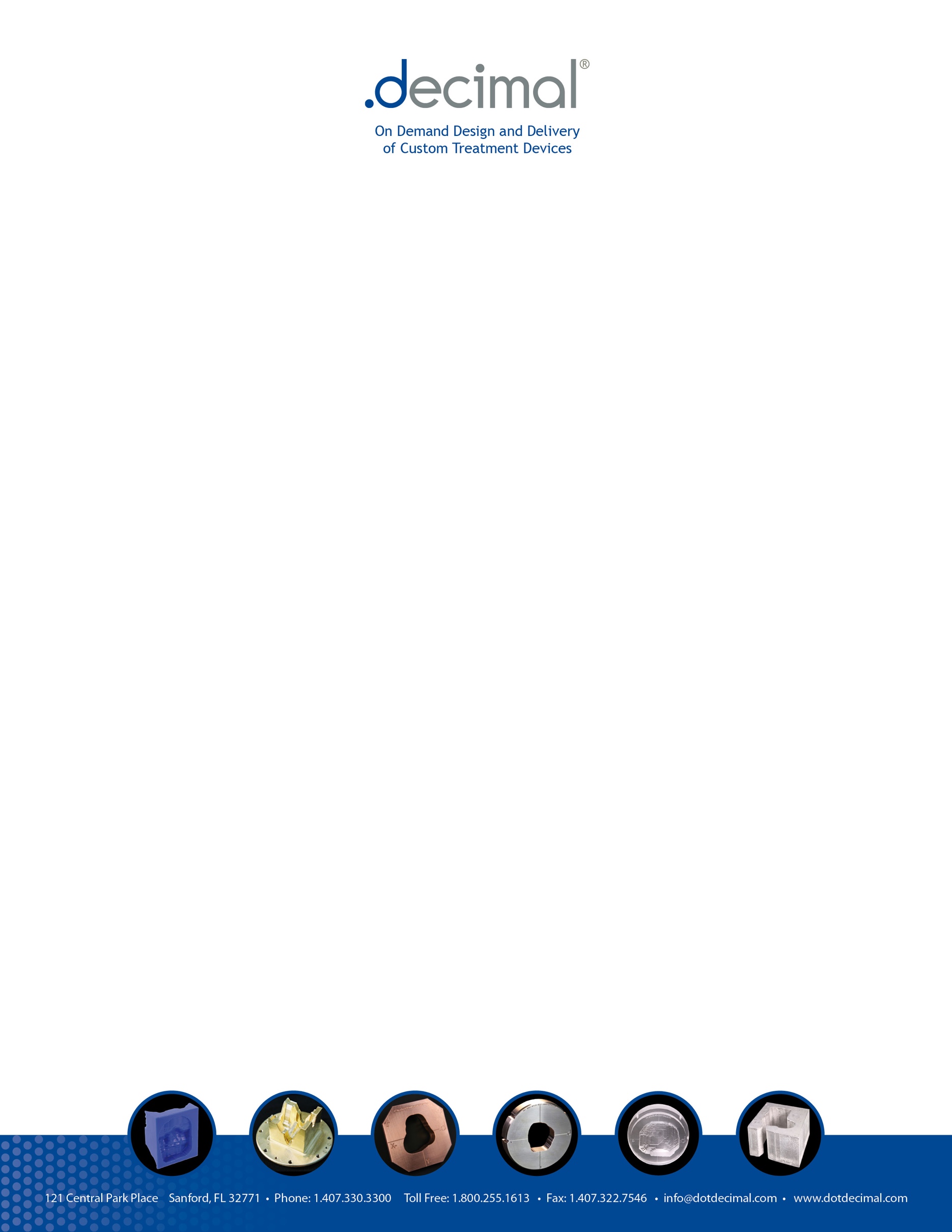 .decimal3D® Purchase DetailsPurpose                                                                           To outline the specifics of licensing decimal’s p.d device design and ordering software for a radiation oncology department/clinic.SpecificsA license is required for each unique “ship to” location. A “ship to” location is defined as the physical address that decimal custom devices will be shipped to.p.d software may be installed on as many workstations (per unique shipping location) deemed necessary.No limit on user accounts.  Technical support provided M-F 9:00 AM – 6:00PM EST for all active licenses.Users may be assigned to different unique shipping locations (centralized planning) as long as each location has a valid license.The annual cost for a p.d license is $750.00 per “ship to” location, renewable in January each year thereafter. Initial fee will be prorated for new institutions signing up in February or after. See Exhibit A for Prorated Price Schedule.30-day notice will be given prior to renewal invoice with an opt-out optionCustomer may opt-out at any time without penalty. Any time remaining on the license will not be prorated and/or refunded.EXHIBIT AProrated Pricing ScheduleLicense Period (months)Starting Month*Prorated License Fee12JAN$ 750.0011FEB$ 687.5010MAR$ 625.009APR$ 562.508MAY$ 500.007JUN$ 437.506JUL$ 375.005AUG$ 312.504SEP$ 250.003OCT$ 187.502NOV$ 125.001DEC$ 62.50                           *Prorated February - December                           *Prorated February - December                           *Prorated February - December